HONULOLU KINGANNE-GINE GOEMANSSAMENVATTINGHardy Hardy is 80 jaar en runt nog steeds een Indonesische toko in Haarlem. Zijn vrouw Cristina is recent in een verzorgingshuis opgenomen, omdat ze aan het dementeren is. Als hij een keer op bezoek komt, heeft een andere patient (meneer Visser) haar ‘versierd’. Op zijn leeftijd is Hardy nog jaloers ook.Hardy heeft in de zestiger jaren in een populaire band gespeeld, Honolulu Kings, mar de muziekstroming van hawaimuziek was snel voorbij. Er  zijn nog drie leden over. Het contact met zijn enige dochter Aswina is niet zo goed, maar daar staat tegenover 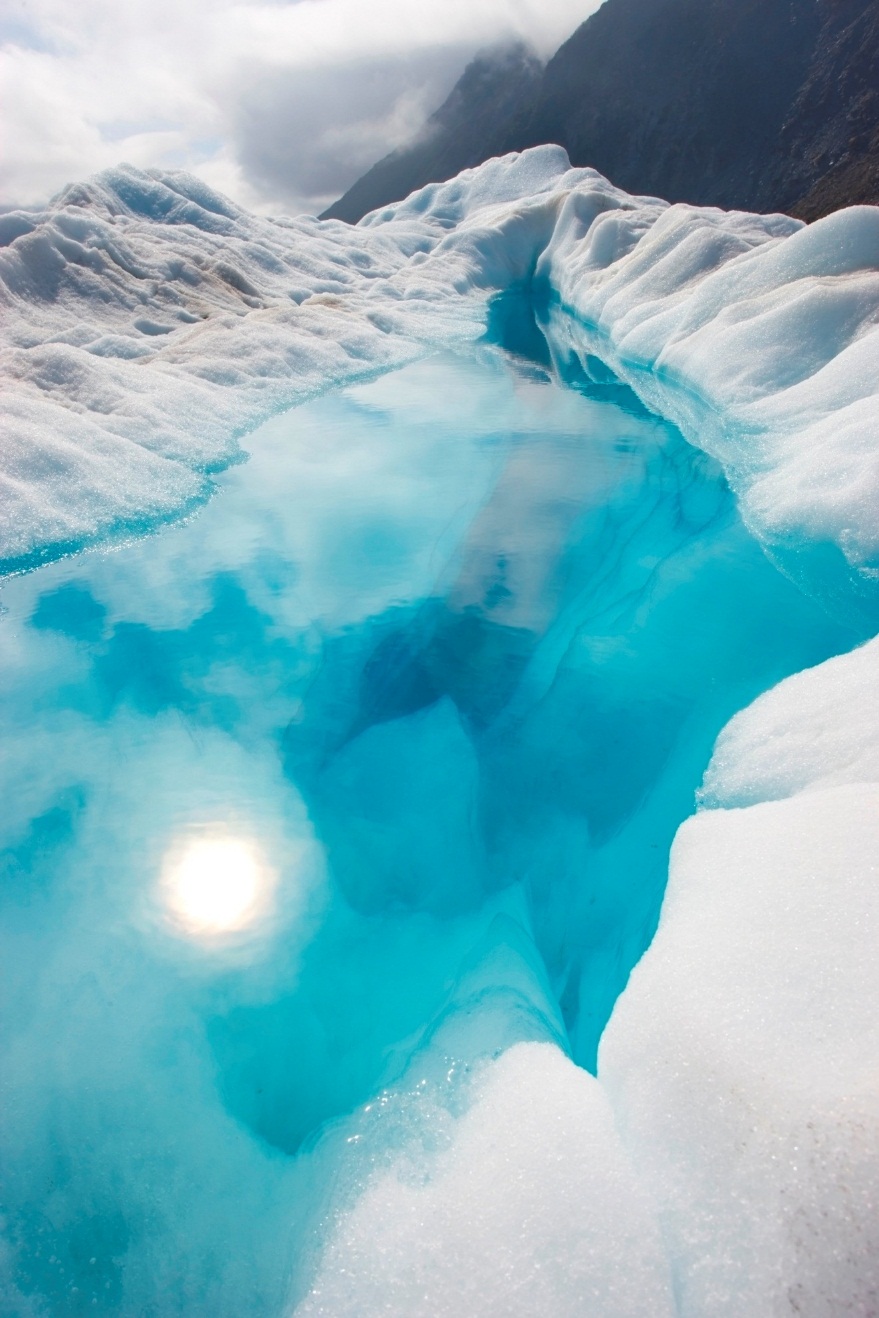 